       HOMEWORK FOR SEPT. 21-25                             Family History Books are due by Friday.Daily math worksheets due every morning.Read for at least 15 minutes daily and write it on your logStudy the spelling words below for a test on FridayTry to get on Scootpad a couple times this weekRead the back of the page for Apple Activity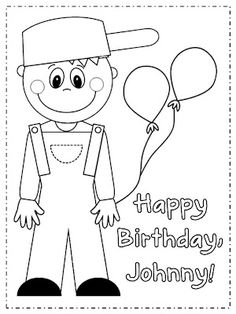 